                                                                                                                                                                                                                                                                Приложение                                                                                                                                                                                                                                                                   к Постановлению администрации                                                                                                                                                                                                                                                                сельского поселения Хатанга                                                                                                                                                                                                                                                                от 28.06.2013  № 085-ПСхема централизованной системы водоотведения с. Хатанга (за исключением улиц Ангарская, Геологическая, Норильская)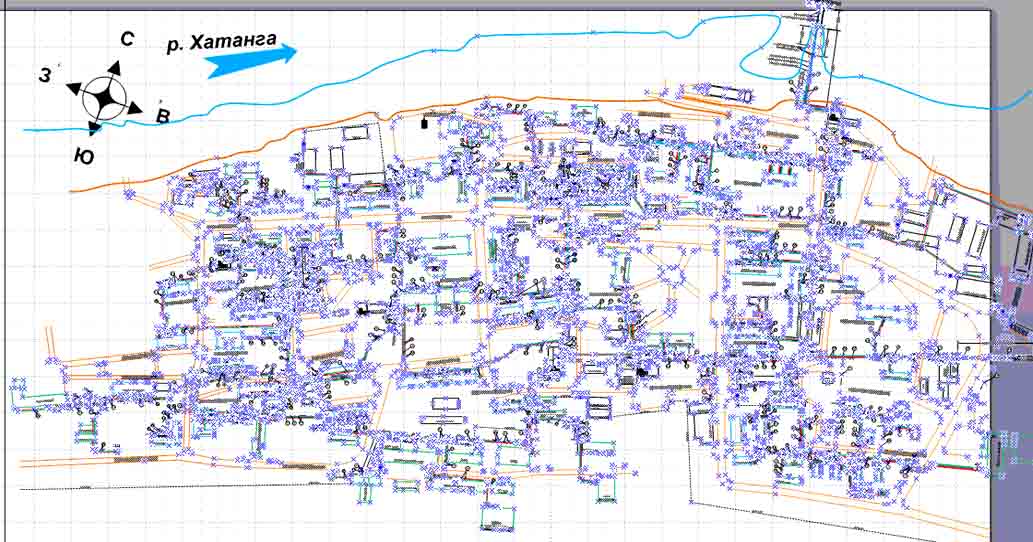 